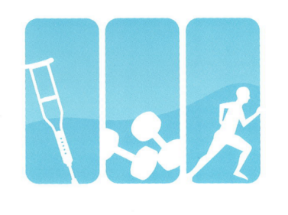 PATIENT INTAKE PACKName:    ________________________________                _________________              DOB:  ________________________________Address:  ______________________________________________   _________              SSN:  ___________________________________________________________________________________________ ________                              (for billing purposes only)___________________________________________________________________     E-Mail:  __________________________________________Home Phone:  _____________________________________________             Date of Injury:  __________________________________Cell Phone:  ________________________________________________            Nature of Injury:  _______________________________PCP:  _____________________________________________  Referring Provider:  _____________________________________________Are you having physical therapy services in your home?  YES    NOHave you had physical therapy services before?                  YES    NOIf yes, where? _________________________________________________Results: GOOD    FAIR    POORHave you had an MRI or X-Ray for this condition?              YES    NOIf yes, where were they done?  _____________________________________________________________________Medications:  ___________________________________________________________________________________________________________________________________________________________________________________________________________________________________________________________________________________________________________________________________________________________________________Allergies:  __________________________________________________________________________________________________________________________________________________________________________________________________________________________________________________How would you rate your general health?  GOOD    FAIR    POORPlease circle any of the following conditions you have now or have had in the past:Patient InitialsI consent to physical therapy evaluation and treatment by Coastal Physical Therapy Services, LLC I authorize Coastal Physical Therapy Services, LLC to bill my insurance for services rendered.  I understand that any balance my insurance doesn’t pay is my responsibility.  Covered services are determined by my insurance policy.  If I have any questions regarding my insurance coverage, I will consult my insurance company or ask for assistance.I understand that Coastal Physical Therapy Services, LLC is not responsible for lost or stolen property.Cancellation Policy:Your attendance to regular sessions as prescribed by your doctor and recommended by your physical therapist is necessary for your recovery.  If you must miss an appointment, we require 24 hour notice.No Show Fee:Appointments not cancelled with 24 hour notice are subject to a $25 no show fee.  Coastal Physical Therapy Services, LLC reserves the right to discharge services based on nonattendance.